SATO – ALGER  - Vendredi  11 Avril 2014Start   List100M/ G200 M/G400M Haies/G800M /G1500M /GS. Hauteur / GT. Saut/ GL. Marteau/ GS.Perche/ GS.Longueur/ G100M /Filles 200M /Filles 800M /Filles1500M/ Filles100M Haies/ FillesS.Hauteur /FillesT.Saut/ FillesS.Perche/ FillesL. Marteau/  FillesS. Longueur /Filles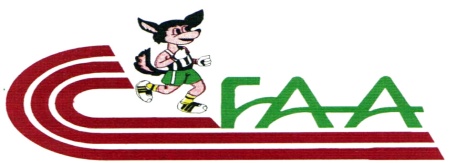 الاتحـادية الجـزائـرية لألـعـاب القـوىFédération Algérienne d'AthlétismeNNOMPRENOMSD/NCLUBCWPER01HAMMOUDIMAHMOUD10.05.1996OSMT3610.8902BOUCHAMIAABDESLAM31.03.1996ASSN1610.9803BENFERHATLAID11.02.96CNN1611.0904BENCHEHDAHICHAM95A/YOUCEF1311.2105GACEMBILLEL96JSMBA1611.2406AMARAA/RAHMANE95ESK1511.3107BOUKHEINFIRAMIR96CAT1811.3508GOUMNADJIWASSIM96JAMBA1611.3609MHENAMED/LAZHAR95CNN1611.3810BOUANANIAMINE97MBB0611.3911HAFAIHAMZA1611.412HAMITIMOHAND95MBM1611.4313BABA SAIDSAMI95CSMT3011.4314ZERITA.MOUMEN23.04.1995CNN1611.4415AIDATMOURAD96AHSAL3111.5416BELGUERMIADLENE15.06.96CNN1611.5517BOUKHARSSAMIR20.02.1997CAJ1811.69NNOMPRENOMSD/NCLUBCWPER01HAMMOUDIMAHMOUD10.05.1996OSMT3622.0402KHAKHAMUSTAPHA95NAK3022.2903BOUCHAMIAABDESLAM31.03.1996ASSN1622.3304GACEMBILLEL96JSMBA1622.4605AIDATMOURAD96AHSAL3122.6506MHENAMED/LAZHAR95CNN1622.6907LEBAIDAN/EDDINE96IRBK3922.7808BOUANANIAMINE97MBB0622.8009MEZOUANISOFIANE97JSA1522.9910BENFERHATLAID11.02.96CNN1611BENCHEHDAHICHAM95A/YOUCEF1312AMARAA/RAHMANE95ESK1513BOUKHEINFIRAMIR96CAT1814GOUMNADJIWASSIM96JAMBA16NNOMPRENOMSD/NCLUBCWPER01KHEDIMSID ALI01.0195JSMBA1653.1902YEDJEDKENZI30-03-1995ASFJ0653.3903MOKRANICHAKIB13.03.95EMA3155.6504HOUMOUNIANES95HOM1356.8705NOUARIZIEDDINE1996JSMBA1657.2206TITOUAHSOFIANE96AMCB0607ABOU SAMRAKAMEL96EMSA06NNOMPRENOMSD/NCLUBCWPER01BOULAKDEMYOUCEF96CNN161.53.1702KATEBA/NACER95NCBAA341.54.0303KHELIDJABDELLAH97NKA441.55.6304HEDEILLIT/EDDINE96HOM131.55.0805SOUDANIA/REZAK95TAGAST411.55.1306MOUDJEBOMAR09-10-1995AMCB061.56.0007ZOURKANEHOUCINE96CROM021.56.6208BOUCHEDAABDELHAKIM26.02.1995CROM021.56.5509MHAMDIHANI27.10.1995ACBBA341.57.5310KARBOUAD/EDDINE96GSP161.58.4211BELAIDIANIS96MCA161.58.4712BRAHMINAZIM22.11.97ESS192.00.0NNOMPRENOMSD/NCLUBCWPER01BOULEKDAMYOUCEF25.02.96CNN163.53.9902ZOURKANEHOUCINE96CROM023.56.6203YOUCFIHAMZA95GSP163.58.3804MAIEDDINELAHCEN95NASR023.58.6305BOUZIANETAWFIQ97NKA443.59.6906KHELILIMED ALI1995JSMBA164.03.2207TABRABHATBILLEL96ACSA064.03.9208EL HANNACHINABIL96CROM024.04.4109TOUILSEDDIK97CSTOA394.04.8810CHETOUIHICHAM96ACBBA344.04.9311BENMAHBOUSSOHEIB97NCBAA344.05.7512TAOUIABDELLATIF1997NCBBA344.06.0713BERRIMID/EDDINE97CS /F1914BENMAZMAZAIDRIS95CASTEL0515MAAROUFIAHMED95CNN1616ISADIABDELHAK95CRB1917ZARIFHAMZA97ZEBOUJA4418YAHIABOUHARBA97ESBB05NNOMPRENOMSD/NCLUBCWPER01FODILMED AMINE00.00.1996ASIEL091.9802BOUHANOUNEHICHEM00.00.1997CAT181.9803TEBANIABDELMALEK27.04.1996CRC161.9804RILIBILLEL95AMCB061.9505TRIBACHEMOHAMED95JSMBA161.9106KALAFATMOHAMED95JFBK161.9007TOUAOULASEDDIK16.10.95CNN161.9008BIOUTRAMZI23.08.95CAT181.8509TCHOUKARMOHAMED1995ASIEL091.83NNOMPRENOMSD/NCLUBCWPER01TRIKITAHAR97JSMC2515.2602BOUGUENDOURAMOUATASSEM95ASSN1613.7403SEBATHAITEM97CAT1813.5604HADADAMINE97AC191913.4205ARARLASSAD25.11.95PCST3013.2706HOCINETAREK96CRC1613.09NNOMPRENOMSD/NCLUBCWPER01AMIRATARASLENE95JSMBA1653.5802MAYOUTYANIS09.11.96MBB0650.9003MOULOUDAMINE06.09.1995CRC1650.2804BENOUNAISLEM19.02.1996IND1647.47NNOMPRENOMSD/NCLUBCWPER01HAMITIMOHAMMED26.10.95NBM164.2002ZAIDIACHOUR95IND063.9003BOUACHRINEADEL95ACB063.7004BOUCHEBAHYANIS96AMCB063.6005DRICIA/RAHMENE96ACB063.50NNOMPRENOMSD/NCLUBCWPER01TRIKITAHAR97JMSC257.3602CHALKOUMHICHAM09.06.1995EAB286.6503ABINAREDA07.02.1996CAJ186.6204BOUKHEMFIRAMIR96CAT186.5805LEMAICISADDEK95CRC166.5506BOUKHARSSAMIR20.02.1997CAJ186.5207BOUBETRAMEHDI04.02.1997GSP166.4808TAOUZNETOUFIK95JSTAK066.4709CHAHMIKHALED95JSMBA166.45NNOMPRENOMSD/NCLUBCWPER01RAHMOUNIICHRAF01.05.1995JSBOD0212.1302BERRHILZOUAOUIA16.05.96HOM1312.2403SAHRAOUILYDIA19.06.1997NRD1612.4704ARBAOUIAMARIA25.11.95HOM1312.6505SEBAIHADJIRA26.02.97AFM2712.6606BENKACIMANEL08.02.1997ASSN1612.8007BENSIALILOUBNA1997ASSN1612.8608OUKACIKATIA27.02.95ASFJ0612.909SELMIMAROUA19.06.96GSP1612.9710SALMIKAOUTER96NRD1612.9811TALBITELLELI01.01.95ESK1512.9812BELARIBISARA23.08.95IND0612.9813BOUKHALTKHADIDJA08.01.95ARCT3013.0114SALHILYDIA26.05.96ASAPC1613.1615ZENOUFATMA25.01.96MBT3013.21NNOMPRENOMSD/NCLUBCWPER01BERRHILZOUAOUIA16.05.96HOM1324.6802RAHMOUNIICHRAF01.05.1995JSBOD0225.2403SAHRAOUILYDIA19.06.1997NRD1625.7304BENSIALILOUBNA1997ASSN1625.9605ARBAOUIAMARIA25.11.95HOM1325.9806BENKACIMANEL08.02.1997ASSN1626.2207SELMIMAROUA19.06.96GSP1626.2508TALBITELLELI01.01.95ESK1526.3209KHAYARDIHIA95ACSA0626.8910BELARIBISARA23.08.95IND0627.0411AINOUCHEANIA97JSMBA1627.112BOUKHALTKHADIDJA08.01.95ARCT3027.2713SALHILYDIA26.05.96ASAPC1627.314YAHIABESMA27.01.96ARBA0927.3115SEBAIHADJIRA26.02.97AFM27NNOMPRENOMSD/NCLUBCWPER01HOCINESABRINA96PCSA412.16.0002HAREKMERIEM30.06.1996ASSN162.19.6103OULALASARAH96HAK162.20.6504KHEYARDIHIA95ACSA022.21.4505LARIBIFATEN1997NRD162.24.3506BEN AHMEDAMEL95MBB062.25.2807NOUIRIIMEN20.02.1998ASSN162.29.9708RAMDANIHANANE01-09-1995ASFJ0609SAHIHAYET04.10.1997CROM02NNOMPRENOMSD/NCLUBCWPER1CHENAHRYMA96OBBA344.34.992HAMLAOUIROMAISSA1996NCBBA344.41.593SOUKHALHADJER24.01.1995NCBBA344.43.634YAHISABRINA05.10.1996ASSN164.43.915REFESABIR97PCSA414.50.276BOURDJIMOUNIRA12.05.1998JSBOD024.50.627DOUISSARAH95CAAT144.53.718KECHITILOUBNA95OBBA344.57.099MOUMNIKAHINA96CNN164.58.6510BOUADJAIBSAADIA96HOM134.59.211BOUADMAAOUDA22.08.1995JSO025.00.1812SENANINABILA96SARAB055.00.3013BELBAYKATIA97APT155.00.3114MOUSSAOUILILIA95CSBC065.00.3915BOUADMAFATIHA03.07.1997JSO025.02.9816ABDOUSNADJET26.01.1998JSO025.12.3817HOUAOUTISARAH97HOM13NNOMPRENOMSD/NCLUBCWPER02HADDARDIHIA29-04-1995ESK1514.5601SELMIMAROUA19.06.1996GSP1614.9603ZITOUNIAMINA11-03-1996JSMBA16-06SALHILYDIA96ASAPC1615.2204ZIDOURIIKRAM07.05.1996ASPTTA1615.3905GHETTASN/HOUDA95ARCT3015.89NNOMPRENOMSD/NCLUBCWPER01ARARYOUSRA16.06.97NBT301.6702CHIBANIWIAM2000ASSN161.6503RIMOUCHESABRINA16.11.97CNN161.6104MADOUNILIZA24.05.96ASFJ061.5905OULMOUFERIEL24.01.95AMCB061.57NNOMPRENOMSD/NCLUBCWPER01SELMIKAOUTHER17.01.96NRD1612.1702OUKACIKATIA27.02.95ASFJ0612.1303BENSIALILOUBNA97ASSN1611.9004BELARIBISARAH95MBB0611.2005SEKIOUSELMA95NRD1611.19NNOMPRENOMSD/NCLUBCWPER01MEZIOUDMAY MASSIKA26.08.1998NBM162.6002BOURDJEHKATIA95AMB062.6003ATROUNESARA07.12.95AMCB062.5004KASMIHASSIBA24.01.98MBB062.4505HAIDARYASMINE03.10.97MBB062.4006HAMOUCHEWISSEM95ACB062.4007HAIDERYASMINE97MBB062.40NNOMPRENOMSD/NCLUBCWPER01MENAAHAFIDA26.11.95EAL0642.7302OURABAHFARAH17.05.95MBB0640.7303ZEGHNOUNERYMA14.04.96ECB0639.3604REGHISBOUTAINA12.07.1996IND1637.00NNOMPRENOMSD/NCLUBCWPER01SAHRAOUILYDIA19.06.97NRD165.5802BELARIBISARA23.08.95IND065.3403SELMIKAOUTHER17.01.96NRD165.2804AINOUCHEANIA97JSMBA165.1805SEKIOUSALMA95NRD165.11